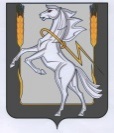 Совет депутатов Рощинского  сельского поселенияСосновского  муниципального  района  Челябинской области	                третьего   созываРЕШЕНИЕ(проект)от         2016 года  № «Об отмене решения Совета депутатов                                     Рощинского сельского поселения от                                 16.11.2010 г. № 98 об установлении                                             земельного налога»    Заслушав и  обсудив  протест прокурора Сосновского  муниципального района № 70-2016г. Совет  депутатов  Рощинского  сельского поселения третьего  созыва РЕШАЕТ:Принять  следующий ответ  на   протест  прокурора (прилагается).Глава  сельского  поселения                                        С.Г. Кудрина  Председатель Совета депутатовРощинского сельского поселения					А. И. Евстигнеев